Ҡ А Р А Р						                ПОСТАНОВЛЕНИЕ      «26»  март  2019 й.                        №32                            «26» марта  2019г.О присвоении адреса объектам адресацииРуководствуясь Федеральным законом от 06.10.2003 № 131-ФЗ «Об общих принципах организации местного самоуправления в Российской Федерации», Федеральным законом от 28.12.2013 №443-ФЗ «О федеральной информационной адресной системе и о внесении изменений в Федеральный закон «Об общих принципах организации местного самоуправления в Российской Федерации», Правилами  присвоения, изменения и аннулирования адресов, утвержденными Постановлениями Правительства Российской Федерации от 19.11.2014 №1221,  ПОСТАНОВЛЯЮ:1. Присвоить следующие адреса:-земельному участку с кадастровым номером: 02:53:031501:1, следующий адрес: Российская Федерация, Республика Башкортостан, Шаранский муниципальный район, Сельское поселение Мичуринский сельсовет, село Новоюмашево, улица Центральная, земельный участок 1;-земельному участку с кадастровым номером: 02:53:031501:2, следующий адрес: Российская Федерация, Республика Башкортостан, Шаранский муниципальный район, Сельское поселение Мичуринский сельсовет, село Новоюмашево, улица Центральная, земельный участок 3;-земельному участку с кадастровым номером: 02:53:031501:30, следующий адрес: Российская Федерация, Республика Башкортостан, Шаранский муниципальный район, Сельское поселение Мичуринский сельсовет, село Новоюмашево, улица Центральная, земельный участок 4;-земельному участку с кадастровым номером: 02:53:031501:3, следующий адрес: Российская Федерация, Республика Башкортостан, Шаранский муниципальный район, Сельское поселение Мичуринский сельсовет, село Новоюмашево, улица Центральная, земельный участок 5;-земельному участку с кадастровым номером: 02:53:031501:31, следующий адрес: Российская Федерация, Республика Башкортостан, Шаранский муниципальный район, Сельское поселение Мичуринский сельсовет, село Новоюмашево, улица Центральная, земельный участок 6;-земельному участку с кадастровым номером: 02:53:031501:4, следующий адрес: Российская Федерация, Республика Башкортостан, Шаранский муниципальный район, Сельское поселение Мичуринский сельсовет, село Новоюмашево, улица Центральная, земельный участок 7;-земельному участку с кадастровым номером: 02:53:031501:32, следующий адрес: Российская Федерация, Республика Башкортостан, Шаранский муниципальный район, Сельское поселение Мичуринский сельсовет, село Новоюмашево, улица Центральная, земельный участок 8;-земельному участку с кадастровым номером: 02:53:031501:5, следующий адрес: Российская Федерация, Республика Башкортостан, Шаранский муниципальный район, Сельское поселение Мичуринский сельсовет, село Новоюмашево, улица Центральная, земельный участок 9;-земельному участку с кадастровым номером: 02:53:031501:33, следующий адрес: Российская Федерация, Республика Башкортостан, Шаранский муниципальный район, Сельское поселение Мичуринский сельсовет, село Новоюмашево, улица Центральная , земельный участок 10;-земельному участку с кадастровым номером: 02:53:031501:6, следующий адрес: Российская Федерация, Республика Башкортостан, Шаранский муниципальный район, Сельское поселение Мичуринский сельсовет, село Новоюмашево, улица Центральная , земельный участок 11;-земельному участку с кадастровым номером: 02:53:031501:34, следующий адрес: Российская Федерация, Республика Башкортостан, Шаранский муниципальный район, Сельское поселение Мичуринский сельсовет, село Новоюмашево, улица Центральная , земельный участок 12;-земельному участку с кадастровым номером: 02:53:031501:7, следующий адрес: Российская Федерация, Республика Башкортостан, Шаранский муниципальный район, Сельское поселение Мичуринский сельсовет, село Новоюмашево, улица Центральная , земельный участок 13;-земельному участку с кадастровым номером: 02:53:031501:35, следующий адрес: Российская Федерация, Республика Башкортостан, Шаранский муниципальный район, Сельское поселение Мичуринский сельсовет, село Новоюмашево, улица Центральная , земельный участок 14;-земельному участку с кадастровым номером: 02:53:031501:8, следующий адрес: Российская Федерация, Республика Башкортостан, Шаранский муниципальный район, Сельское поселение Мичуринский сельсовет, село Новоюмашево, улица Центральная , земельный участок 15;-земельному участку с кадастровым номером: 02:53:031501:36, следующий адрес: Российская Федерация, Республика Башкортостан, Шаранский муниципальный район, Сельское поселение Мичуринский сельсовет, село Новоюмашево, улица Центральная , земельный участок 16;-земельному участку с кадастровым номером: 02:53:031501:37, следующий адрес: Российская Федерация, Республика Башкортостан, Шаранский муниципальный район, Сельское поселение Мичуринский сельсовет, село Новоюмашево, улица Центральная , земельный участок 16А;-земельному участку с кадастровым номером: 02:53:031501:13, следующий адрес: Российская Федерация, Республика Башкортостан, Шаранский муниципальный район, Сельское поселение Мичуринский сельсовет, село Новоюмашево, улица Центральная , земельный участок 17;-земельному участку с кадастровым номером: 02:53:031501:172, следующий адрес: Российская Федерация, Республика Башкортостан, Шаранский муниципальный район, Сельское поселение Мичуринский сельсовет, село Новоюмашево, улица Центральная , земельный участок 17/1;-земельному участку с кадастровым номером: 02:53:031501:12, следующий адрес: Российская Федерация, Республика Башкортостан, Шаранский муниципальный район, Сельское поселение Мичуринский сельсовет, село Новоюмашево, улица Центральная , земельный участок 17/2;-земельному участку с кадастровым номером: 02:53:031501:10, следующий адрес: Российская Федерация, Республика Башкортостан, Шаранский муниципальный район, Сельское поселение Мичуринский сельсовет, село Новоюмашево, улица Центральная , земельный участок 17/3;-земельному участку с кадастровым номером: 02:53:031501:9, следующий адрес: Российская Федерация, Республика Башкортостан, Шаранский муниципальный район, Сельское поселение Мичуринский сельсовет, село Новоюмашево, улица Центральная , земельный участок 17/4;-земельному участку с кадастровым номером: 02:53:031501:38, следующий адрес: Российская Федерация, Республика Башкортостан, Шаранский муниципальный район, Сельское поселение Мичуринский сельсовет, село Новоюмашево, улица Центральная , земельный участок 18;-земельному участку с кадастровым номером: 02:53:031501:14, следующий адрес: Российская Федерация, Республика Башкортостан, Шаранский муниципальный район, Сельское поселение Мичуринский сельсовет, село Новоюмашево, улица Центральная , земельный участок 19;-земельному участку с кадастровым номером: 02:53:031501:39, следующий адрес: Российская Федерация, Республика Башкортостан, Шаранский муниципальный район, Сельское поселение Мичуринский сельсовет, село Новоюмашево, улица Центральная , земельный участок 20;-земельному участку с кадастровым номером: 02:53:031501:211, следующий адрес: Российская Федерация, Республика Башкортостан, Шаранский муниципальный район, Сельское поселение Мичуринский сельсовет, село Новоюмашево, улица Центральная , земельный участок 20А;-земельному участку с кадастровым номером: 02:53:031501:40, следующий адрес: Российская Федерация, Республика Башкортостан, Шаранский муниципальный район, Сельское поселение Мичуринский сельсовет, село Новоюмашево, улица Центральная , земельный участок 20/1-земельному участку с кадастровым номером: 02:53:031501:41, следующий адрес: Российская Федерация, Республика Башкортостан, Шаранский муниципальный район, Сельское поселение Мичуринский сельсовет, село Новоюмашево, улица Центральная , земельный участок 20/2;-земельному участку с кадастровым номером: 02:53:031501:15, следующий адрес: Российская Федерация, Республика Башкортостан, Шаранский муниципальный район, Сельское поселение Мичуринский сельсовет, село Новоюмашево, улица Центральная , земельный участок 21;-земельному участку с кадастровым номером: 02:53:031501:42, следующий адрес: Российская Федерация, Республика Башкортостан, Шаранский муниципальный район, Сельское поселение Мичуринский сельсовет, село Новоюмашево, улица Центральная , земельный участок 22;-земельному участку с кадастровым номером: 02:53:031501:96, следующий адрес: Российская Федерация, Республика Башкортостан, Шаранский муниципальный район, Сельское поселение Мичуринский сельсовет, село Новоюмашево, улица Центральная , земельный участок 22А;-земельному участку с кадастровым номером: 02:53:031501:16, следующий адрес: Российская Федерация, Республика Башкортостан, Шаранский муниципальный район, Сельское поселение Мичуринский сельсовет, село Новоюмашево, улица Центральная , земельный участок 23;-земельному участку с кадастровым номером: 02:53:031501:43, следующий адрес: Российская Федерация, Республика Башкортостан, Шаранский муниципальный район, Сельское поселение Мичуринский сельсовет, село Новоюмашево, улица Центральная , земельный участок 24;-земельному участку с кадастровым номером: 02:53:031501:44, следующий адрес: Российская Федерация, Республика Башкортостан, Шаранский муниципальный район, Сельское поселение Мичуринский сельсовет, село Новоюмашево, улица Центральная , земельный участок 24/1; -земельному участку с кадастровым номером: 02:53:031501:17, следующий адрес: Российская Федерация, Республика Башкортостан, Шаранский муниципальный район, Сельское поселение Мичуринский сельсовет, село Новоюмашево, улица Центральная , земельный участок 25;-земельному участку с кадастровым номером: 02:53:031501:18, следующий адрес: Российская Федерация, Республика Башкортостан, Шаранский муниципальный район, Сельское поселение Мичуринский сельсовет, село Новоюмашево, улица Центральная , земельный участок 25/1;-земельному участку с кадастровым номером: 02:53:031501:45, следующий адрес: Российская Федерация, Республика Башкортостан, Шаранский муниципальный район, Сельское поселение Мичуринский сельсовет, село Новоюмашево, улица Центральная , земельный участок 26;-земельному участку с кадастровым номером: 02:53:031501:19, следующий адрес: Российская Федерация, Республика Башкортостан, Шаранский муниципальный район, Сельское поселение Мичуринский сельсовет, село Новоюмашево, улица Центральная , земельный участок 27;-земельному участку с кадастровым номером: 02:53:031501:46, следующий адрес: Российская Федерация, Республика Башкортостан, Шаранский муниципальный район, Сельское поселение Мичуринский сельсовет, село Новоюмашево, улица Центральная , земельный участок 28;-земельному участку с кадастровым номером: 02:53:031501:21, следующий адрес: Российская Федерация, Республика Башкортостан, Шаранский муниципальный район, Сельское поселение Мичуринский сельсовет, село Новоюмашево, улица Центральная , земельный участок 29;-земельному участку с кадастровым номером: 02:53:031501:22, следующий адрес: Российская Федерация, Республика Башкортостан, Шаранский муниципальный район, Сельское поселение Мичуринский сельсовет, село Новоюмашево, улица Центральная , земельный участок 29/1;-земельному участку с кадастровым номером: 02:53:031501:20, следующий адрес: Российская Федерация, Республика Башкортостан, Шаранский муниципальный район, Сельское поселение Мичуринский сельсовет, село Новоюмашево, улица Центральная , земельный участок 29/2;-земельному участку с кадастровым номером: 02:53:031501:47, следующий адрес: Российская Федерация, Республика Башкортостан, Шаранский муниципальный район, Сельское поселение Мичуринский сельсовет, село Новоюмашево, улица Центральная , земельный участок 30;-земельному участку с кадастровым номером: 02:53:031501:24, следующий адрес: Российская Федерация, Республика Башкортостан, Шаранский муниципальный район, Сельское поселение Мичуринский сельсовет, село Новоюмашево, улица Центральная , земельный участок 31;-земельному участку с кадастровым номером: 02:53:031501:23, следующий адрес: Российская Федерация, Республика Башкортостан, Шаранский муниципальный район, Сельское поселение Мичуринский сельсовет, село Новоюмашево, улица Центральная , земельный участок 31А;-земельному участку с кадастровым номером: 02:53:031501:48, следующий адрес: Российская Федерация, Республика Башкортостан, Шаранский муниципальный район, Сельское поселение Мичуринский сельсовет, село Новоюмашево, улица Центральная , земельный участок 32;-земельному участку с кадастровым номером: 02:53:031501:25, следующий адрес: Российская Федерация, Республика Башкортостан, Шаранский муниципальный район, Сельское поселение Мичуринский сельсовет, село Новоюмашево, улица Центральная , земельный участок 33;-земельному участку с кадастровым номером: 02:53:031502:31, следующий адрес: Российская Федерация, Республика Башкортостан, Шаранский муниципальный район, Сельское поселение Мичуринский сельсовет, село Новоюмашево, улица Центральная , земельный участок 34;-земельному участку с кадастровым номером: 02:53:031501:26, следующий адрес: Российская Федерация, Республика Башкортостан, Шаранский муниципальный район, Сельское поселение Мичуринский сельсовет, село Новоюмашево, улица Центральная , земельный участок 35А;-земельному участку с кадастровым номером: 02:53:031501:27, следующий адрес: Российская Федерация, Республика Башкортостан, Шаранский муниципальный район, Сельское поселение Мичуринский сельсовет, село Новоюмашево, улица Центральная , земельный участок 35Б;-земельному участку с кадастровым номером: 02:53:031501:95, следующий адрес: Российская Федерация, Республика Башкортостан, Шаранский муниципальный район, Сельское поселение Мичуринский сельсовет, село Новоюмашево, улица Центральная , земельный участок 35В;-земельному участку с кадастровым номером: 02:53:031502:32, следующий адрес: Российская Федерация, Республика Башкортостан, Шаранский муниципальный район, Сельское поселение Мичуринский сельсовет, село Новоюмашево, улица Центральная , земельный участок 36;-земельному участку с кадастровым номером: 02:53:031502:1, следующий адрес: Российская Федерация, Республика Башкортостан, Шаранский муниципальный район, Сельское поселение Мичуринский сельсовет, село Новоюмашево, улица Центральная , земельный участок 37;-земельному участку с кадастровым номером: 02:53:031502:34, следующий адрес: Российская Федерация, Республика Башкортостан, Шаранский муниципальный район, Сельское поселение Мичуринский сельсовет, село Новоюмашево, улица Центральная , земельный участок 38;-земельному участку с кадастровым номером: 02:53:031502:2, следующий адрес: Российская Федерация, Республика Башкортостан, Шаранский муниципальный район, Сельское поселение Мичуринский сельсовет, село Новоюмашево, улица Центральная , земельный участок 39;-земельному участку с кадастровым номером: 02:53:031502:35, следующий адрес: Российская Федерация, Республика Башкортостан, Шаранский муниципальный район, Сельское поселение Мичуринский сельсовет, село Новоюмашево, улица Центральная , земельный участок 40;-земельному участку с кадастровым номером: 02:53:031502:3, следующий адрес: Российская Федерация, Республика Башкортостан, Шаранский муниципальный район, Сельское поселение Мичуринский сельсовет, село Новоюмашево, улица Центральная , земельный участок 41;-земельному участку с кадастровым номером: 02:53:031502:55, следующий адрес: Российская Федерация, Республика Башкортостан, Шаранский муниципальный район, Сельское поселение Мичуринский сельсовет, село Новоюмашево, улица Центральная , земельный участок 41А;-земельному участку с кадастровым номером: 02:53:031502:107, следующий адрес: Российская Федерация, Республика Башкортостан, Шаранский муниципальный район, Сельское поселение Мичуринский сельсовет, село Новоюмашево, улица Центральная , земельный участок 41Б;-земельному участку с кадастровым номером: 02:53:031502:36, следующий адрес: Российская Федерация, Республика Башкортостан, Шаранский муниципальный район, Сельское поселение Мичуринский сельсовет, село Новоюмашево, улица Центральная , земельный участок 42;-земельному участку с кадастровым номером: 02:53:031502:4, следующий адрес: Российская Федерация, Республика Башкортостан, Шаранский муниципальный район, Сельское поселение Мичуринский сельсовет, село Новоюмашево, улица Центральная , земельный участок 43;-земельному участку с кадастровым номером: 02:53:031502:37, следующий адрес: Российская Федерация, Республика Башкортостан, Шаранский муниципальный район, Сельское поселение Мичуринский сельсовет, село Новоюмашево, улица Центральная , земельный участок 44;-земельному участку с кадастровым номером: 02:53:031502:5, следующий адрес: Российская Федерация, Республика Башкортостан, Шаранский муниципальный район, Сельское поселение Мичуринский сельсовет, село Новоюмашево, улица Центральная , земельный участок 45;-земельному участку с кадастровым номером: 02:53:031502:38, следующий адрес: Российская Федерация, Республика Башкортостан, Шаранский муниципальный район, Сельское поселение Мичуринский сельсовет, село Новоюмашево, улица Центральная , земельный участок 46;-земельному участку с кадастровым номером: 02:53:031502:6, следующий адрес: Российская Федерация, Республика Башкортостан, Шаранский муниципальный район, Сельское поселение Мичуринский сельсовет, село Новоюмашево, улица Центральная , земельный участок 47;-земельному участку с кадастровым номером: 02:53:031502:39, следующий адрес: Российская Федерация, Республика Башкортостан, Шаранский муниципальный район, Сельское поселение Мичуринский сельсовет, село Новоюмашево, улица Центральная , земельный участок 48;-земельному участку с кадастровым номером: 02:53:031502:7, следующий адрес: Российская Федерация, Республика Башкортостан, Шаранский муниципальный район, Сельское поселение Мичуринский сельсовет, село Новоюмашево, улица Центральная , земельный участок 49;-земельному участку с кадастровым номером: 02:53:031502:40, следующий адрес: Российская Федерация, Республика Башкортостан, Шаранский муниципальный район, Сельское поселение Мичуринский сельсовет, село Новоюмашево, улица Центральная , земельный участок 50;-земельному участку с кадастровым номером: 02:53:031502:8, следующий адрес: Российская Федерация, Республика Башкортостан, Шаранский муниципальный район, Сельское поселение Мичуринский сельсовет, село Новоюмашево, улица Центральная , земельный участок 51;-земельному участку с кадастровым номером: 02:53:031502:41, следующий адрес: Российская Федерация, Республика Башкортостан, Шаранский муниципальный район, Сельское поселение Мичуринский сельсовет, село Новоюмашево, улица Центральная , земельный участок 52;-земельному участку с кадастровым номером: 02:53:031502:9, следующий адрес: Российская Федерация, Республика Башкортостан, Шаранский муниципальный район, Сельское поселение Мичуринский сельсовет, село Новоюмашево, улица Центральная , земельный участок 53;-земельному участку с кадастровым номером: 02:53:031502:42, следующий адрес: Российская Федерация, Республика Башкортостан, Шаранский муниципальный район, Сельское поселение Мичуринский сельсовет, село Новоюмашево, улица Центральная , земельный участок 54;-земельному участку с кадастровым номером: 02:53:031502:10, следующий адрес: Российская Федерация, Республика Башкортостан, Шаранский муниципальный район, Сельское поселение Мичуринский сельсовет, село Новоюмашево, улица Центральная , земельный участок 55;-земельному участку с кадастровым номером: 02:53:031502:43, следующий адрес: Российская Федерация, Республика Башкортостан, Шаранский муниципальный район, Сельское поселение Мичуринский сельсовет, село Новоюмашево, улица Центральная , земельный участок 56;-земельному участку с кадастровым номером: 02:53:031502:44, следующий адрес: Российская Федерация, Республика Башкортостан, Шаранский муниципальный район, Сельское поселение Мичуринский сельсовет, село Новоюмашево, улица Центральная , земельный участок 56/1;-земельному участку с кадастровым номером: 02:53:031502:11, следующий адрес: Российская Федерация, Республика Башкортостан, Шаранский муниципальный район, Сельское поселение Мичуринский сельсовет, село Новоюмашево, улица Центральная , земельный участок 57;-земельному участку с кадастровым номером: 02:53:031502:45, следующий адрес: Российская Федерация, Республика Башкортостан, Шаранский муниципальный район, Сельское поселение Мичуринский сельсовет, село Новоюмашево, улица Центральная , земельный участок 58;-земельному участку с кадастровым номером: 02:53:031502:12, следующий адрес: Российская Федерация, Республика Башкортостан, Шаранский муниципальный район, Сельское поселение Мичуринский сельсовет, село Новоюмашево, улица Центральная , земельный участок 59;земельному участку с кадастровым номером: 02:53:031502:46, следующий адрес: Российская Федерация, Республика Башкортостан, Шаранский муниципальный район, Сельское поселение Мичуринский сельсовет, село Новоюмашево, улица Центральная , земельный участок 60;-земельному участку с кадастровым номером: 02:53:031502:13, следующий адрес: Российская Федерация, Республика Башкортостан, Шаранский муниципальный район, Сельское поселение Мичуринский сельсовет, село Новоюмашево, улица Центральная , земельный участок 61;-земельному участку с кадастровым номером: 02:53:031502:47, следующий адрес: Российская Федерация, Республика Башкортостан, Шаранский муниципальный район, Сельское поселение Мичуринский сельсовет, село Новоюмашево, улица Центральная , земельный участок 62;-земельному участку с кадастровым номером: 02:53:031502:48, следующий адрес: Российская Федерация, Республика Башкортостан, Шаранский муниципальный район, Сельское поселение Мичуринский сельсовет, село Новоюмашево, улица Центральная , земельный участок 62/1;-земельному участку с кадастровым номером: 02:53:031502:14, следующий адрес: Российская Федерация, Республика Башкортостан, Шаранский муниципальный район, Сельское поселение Мичуринский сельсовет, село Новоюмашево, улица Центральная , земельный участок 63;-земельному участку с кадастровым номером: 02:53:031502:49, следующий адрес: Российская Федерация, Республика Башкортостан, Шаранский муниципальный район, Сельское поселение Мичуринский сельсовет, село Новоюмашево, улица Центральная , земельный участок 64;-земельному участку с кадастровым номером: 02:53:031502:50, следующий адрес: Российская Федерация, Республика Башкортостан, Шаранский муниципальный район, Сельское поселение Мичуринский сельсовет, село Новоюмашево, улица Центральная , земельный участок 64А;-земельному участку с кадастровым номером: 02:53:031502:15, следующий адрес: Российская Федерация, Республика Башкортостан, Шаранский муниципальный район, Сельское поселение Мичуринский сельсовет, село Новоюмашево, улица Центральная , земельный участок 65;-земельному участку с кадастровым номером: 02:53:031502:59, следующий адрес: Российская Федерация, Республика Башкортостан, Шаранский муниципальный район, Сельское поселение Мичуринский сельсовет, село Новоюмашево, улица Центральная , земельный участок 66;-земельному участку с кадастровым номером: 02:53:031502:53, следующий адрес: Российская Федерация, Республика Башкортостан, Шаранский муниципальный район, Сельское поселение Мичуринский сельсовет, село Новоюмашево, улица Центральная , земельный участок 66/1;-земельному участку с кадастровым номером: 02:53:031502:57, следующий адрес: Российская Федерация, Республика Башкортостан, Шаранский муниципальный район, Сельское поселение Мичуринский сельсовет, село Новоюмашево, улица Центральная , земельный участок 66А-земельному участку с кадастровым номером: 02:53:031502:16, следующий адрес: Российская Федерация, Республика Башкортостан, Шаранский муниципальный район, Сельское поселение Мичуринский сельсовет, село Новоюмашево, улица Центральная , земельный участок 67;-земельному участку с кадастровым номером: 02:53:031502:54, следующий адрес: Российская Федерация, Республика Башкортостан, Шаранский муниципальный район, Сельское поселение Мичуринский сельсовет, село Новоюмашево, улица Центральная , земельный участок 68;-земельному участку с кадастровым номером: 02:53:031502:17, следующий адрес: Российская Федерация, Республика Башкортостан, Шаранский муниципальный район, Сельское поселение Мичуринский сельсовет, село Новоюмашево, улица Центральная , земельный участок 69;-земельному участку с кадастровым номером: 02:53:031502:18, следующий адрес: Российская Федерация, Республика Башкортостан, Шаранский муниципальный район, Сельское поселение Мичуринский сельсовет, село Новоюмашево, улица Центральная , земельный участок 71-земельному участку с кадастровым номером: 02:53:031502:19, следующий адрес: Российская Федерация, Республика Башкортостан, Шаранский муниципальный район, Сельское поселение Мичуринский сельсовет, село Новоюмашево, улица Центральная , земельный участок 71/1;-земельному участку с кадастровым номером: 02:53:031502:20, следующий адрес: Российская Федерация, Республика Башкортостан, Шаранский муниципальный район, Сельское поселение Мичуринский сельсовет, село Новоюмашево, улица Центральная , земельный участок 73;-земельному участку с кадастровым номером: 02:53:031502:21, следующий адрес: Российская Федерация, Республика Башкортостан, Шаранский муниципальный район, Сельское поселение Мичуринский сельсовет, село Новоюмашево, улица Центральная , земельный участок 75;-земельному участку с кадастровым номером: 02:53:031502:22, следующий адрес: Российская Федерация, Республика Башкортостан, Шаранский муниципальный район, Сельское поселение Мичуринский сельсовет, село Новоюмашево, улица Центральная , земельный участок 77;-земельному участку с кадастровым номером: 02:53:031502:23, следующий адрес: Российская Федерация, Республика Башкортостан, Шаранский муниципальный район, Сельское поселение Мичуринский сельсовет, село Новоюмашево, улица Центральная , земельный участок 79;-земельному участку с кадастровым номером: 02:53:031502:24, следующий адрес: Российская Федерация, Республика Башкортостан, Шаранский муниципальный район, Сельское поселение Мичуринский сельсовет, село Новоюмашево, улица Центральная , земельный участок 81;-земельному участку с кадастровым номером: 02:53:031502:25, следующий адрес: Российская Федерация, Республика Башкортостан, Шаранский муниципальный район, Сельское поселение Мичуринский сельсовет, село Новоюмашево, улица Центральная , земельный участок 83;-земельному участку с кадастровым номером: 02:53:031502:26, следующий адрес: Российская Федерация, Республика Башкортостан, Шаранский муниципальный район, Сельское поселение Мичуринский сельсовет, село Новоюмашево, улица Центральная , земельный участок 85;-земельному участку с кадастровым номером: 02:53:031502:27, следующий адрес: Российская Федерация, Республика Башкортостан, Шаранский муниципальный район, Сельское поселение Мичуринский сельсовет, село Новоюмашево, улица Центральная , земельный участок 87;-земельному участку с кадастровым номером: 02:53:031502:28, следующий адрес: Российская Федерация, Республика Башкортостан, Шаранский муниципальный район, Сельское поселение Мичуринский сельсовет, село Новоюмашево, улица Центральная , земельный участок 89;-земельному участку с кадастровым номером: 02:53:031502:29, следующий адрес: Российская Федерация, Республика Башкортостан, Шаранский муниципальный район, Сельское поселение Мичуринский сельсовет, село Новоюмашево, улица Центральная , земельный участок 91;-земельному участку с кадастровым номером: 02:53:031502:30, следующий адрес: Российская Федерация, Республика Башкортостан, Шаранский муниципальный район, Сельское поселение Мичуринский сельсовет, село Новоюмашево, улица Центральная , земельный участок 93;-земельному участку с кадастровым номером: 02:53:031501:49, следующий адрес: Российская Федерация, Республика Башкортостан, Шаранский муниципальный район, Сельское поселение Мичуринский сельсовет, село Новоюмашево, улица Молодежная , земельный участок 1;-земельному участку с кадастровым номером: 02:53:031501:68, следующий адрес: Российская Федерация, Республика Башкортостан, Шаранский муниципальный район, Сельское поселение Мичуринский сельсовет, село Новоюмашево, улица Молодежная , земельный участок 2;-земельному участку с кадастровым номером: 02:53:031501:70, следующий адрес: Российская Федерация, Республика Башкортостан, Шаранский муниципальный район, Сельское поселение Мичуринский сельсовет, село Новоюмашево, улица Молодежная , земельный участок 2/1;-земельному участку с кадастровым номером: 02:53:031501:71, следующий адрес: Российская Федерация, Республика Башкортостан, Шаранский муниципальный район, Сельское поселение Мичуринский сельсовет, село Новоюмашево, улица Молодежная , земельный участок 2/2;-земельному участку с кадастровым номером: 02:53:031501:72, следующий адрес: Российская Федерация, Республика Башкортостан, Шаранский муниципальный район, Сельское поселение Мичуринский сельсовет, село Новоюмашево, улица Молодежная , земельный участок 2/3;-земельному участку с кадастровым номером: 02:53:031501:215, следующий адрес: Российская Федерация, Республика Башкортостан, Шаранский муниципальный район, Сельское поселение Мичуринский сельсовет, село Новоюмашево, улица Молодежная , земельный участок 2/4;-земельному участку с кадастровым номером: 02:53:031501:50, следующий адрес: Российская Федерация, Республика Башкортостан, Шаранский муниципальный район, Сельское поселение Мичуринский сельсовет, село Новоюмашево, улица Молодежная , земельный участок 3;-земельному участку с кадастровым номером: 02:53:031501:92, следующий адрес: Российская Федерация, Республика Башкортостан, Шаранский муниципальный район, Сельское поселение Мичуринский сельсовет, село Новоюмашево, улица Молодежная , земельный участок 4;-земельному участку с кадастровым номером: 02:53:031501:184, следующий адрес: Российская Федерация, Республика Башкортостан, Шаранский муниципальный район, Сельское поселение Мичуринский сельсовет, село Новоюмашево, улица Молодежная , земельный участок 4А;-земельному участку с кадастровым номером: 02:53:031501:216, следующий адрес: Российская Федерация, Республика Башкортостан, Шаранский муниципальный район, Сельское поселение Мичуринский сельсовет, село Новоюмашево, улица Молодежная , земельный участок 4Б;-земельному участку с кадастровым номером: 02:53:031501:69, следующий адрес: Российская Федерация, Республика Башкортостан, Шаранский муниципальный район, Сельское поселение Мичуринский сельсовет, село Новоюмашево, улица Молодежная , земельный участок 4/1;-земельному участку с кадастровым номером: 02:53:031501:51, следующий адрес: Российская Федерация, Республика Башкортостан, Шаранский муниципальный район, Сельское поселение Мичуринский сельсовет, село Новоюмашево, улица Молодежная , земельный участок 5/1-земельному участку с кадастровым номером: 02:53:031501:52, следующий адрес: Российская Федерация, Республика Башкортостан, Шаранский муниципальный район, Сельское поселение Мичуринский сельсовет, село Новоюмашево, улица Молодежная , земельный участок 5/2;-земельному участку с кадастровым номером: 02:53:031501:74, следующий адрес: Российская Федерация, Республика Башкортостан, Шаранский муниципальный район, Сельское поселение Мичуринский сельсовет, село Новоюмашево, улица Молодежная , земельный участок 6;-земельному участку с кадастровым номером: 02:53:031501:88, следующий адрес: Российская Федерация, Республика Башкортостан, Шаранский муниципальный район, Сельское поселение Мичуринский сельсовет, село Новоюмашево, улица Молодежная , земельный участок 6А;-земельному участку с кадастровым номером: 02:53:031501:89, следующий адрес: Российская Федерация, Республика Башкортостан, Шаранский муниципальный район, Сельское поселение Мичуринский сельсовет, село Новоюмашево, улица Молодежная , земельный участок 6/1;-земельному участку с кадастровым номером: 02:53:031501:73, следующий адрес: Российская Федерация, Республика Башкортостан, Шаранский муниципальный район, Сельское поселение Мичуринский сельсовет, село Новоюмашево, улица Молодежная , земельный участок 6/2;-земельному участку с кадастровым номером: 02:53:031501:90, следующий адрес: Российская Федерация, Республика Башкортостан, Шаранский муниципальный район, Сельское поселение Мичуринский сельсовет, село Новоюмашево, улица Молодежная , земельный участок 6/3;-земельному участку с кадастровым номером: 02:53:031501:80, следующий адрес: Российская Федерация, Республика Башкортостан, Шаранский муниципальный район, Сельское поселение Мичуринский сельсовет, село Новоюмашево, улица Молодежная , земельный участок 6/4;-земельному участку с кадастровым номером: 02:53:031501:53, следующий адрес: Российская Федерация, Республика Башкортостан, Шаранский муниципальный район, Сельское поселение Мичуринский сельсовет, село Новоюмашево, улица Молодежная , земельный участок 7А;-земельному участку с кадастровым номером: 02:53:031501:54, следующий адрес: Российская Федерация, Республика Башкортостан, Шаранский муниципальный район, Сельское поселение Мичуринский сельсовет, село Новоюмашево, улица Молодежная , земельный участок 7Б;-земельному участку с кадастровым номером: 02:53:031501:55, следующий адрес: Российская Федерация, Республика Башкортостан, Шаранский муниципальный район, Сельское поселение Мичуринский сельсовет, село Новоюмашево, улица Молодежная , земельный участок 7В;-земельному участку с кадастровым номером: 02:53:031501:76, следующий адрес: Российская Федерация, Республика Башкортостан, Шаранский муниципальный район, Сельское поселение Мичуринский сельсовет, село Новоюмашево, улица Молодежная , земельный участок 8;-земельному участку с кадастровым номером: 02:53:031501:75, следующий адрес: Российская Федерация, Республика Башкортостан, Шаранский муниципальный район, Сельское поселение Мичуринский сельсовет, село Новоюмашево, улица Молодежная , земельный участок 8/1;-земельному участку с кадастровым номером: 02:53:031501:77, следующий адрес: Российская Федерация, Республика Башкортостан, Шаранский муниципальный район, Сельское поселение Мичуринский сельсовет, село Новоюмашево, улица Молодежная , земельный участок 10;-земельному участку с кадастровым номером: 02:53:031501:56, следующий адрес: Российская Федерация, Республика Башкортостан, Шаранский муниципальный район, Сельское поселение Мичуринский сельсовет, село Новоюмашево, улица Молодежная , земельный участок 11;-земельному участку с кадастровым номером: 02:53:031501:78, следующий адрес: Российская Федерация, Республика Башкортостан, Шаранский муниципальный район, Сельское поселение Мичуринский сельсовет, село Новоюмашево, улица Молодежная , земельный участок 12;-земельному участку с кадастровым номером: 02:53:031501:57, следующий адрес: Российская Федерация, Республика Башкортостан, Шаранский муниципальный район, Сельское поселение Мичуринский сельсовет, село Новоюмашево, улица Молодежная , земельный участок 13/1;-земельному участку с кадастровым номером: 02:53:031501:58, следующий адрес: Российская Федерация, Республика Башкортостан, Шаранский муниципальный район, Сельское поселение Мичуринский сельсовет, село Новоюмашево, улица Молодежная , земельный участок 13/2;-земельному участку с кадастровым номером: 02:53:031501:170, следующий адрес: Российская Федерация, Республика Башкортостан, Шаранский муниципальный район, Сельское поселение Мичуринский сельсовет, село Новоюмашево, улица Молодежная , земельный участок 14;-земельному участку с кадастровым номером: 02:53:031501:59, следующий адрес: Российская Федерация, Республика Башкортостан, Шаранский муниципальный район, Сельское поселение Мичуринский сельсовет, село Новоюмашево, улица Молодежная , земельный участок 15/1;-земельному участку с кадастровым номером: 02:53:031501:60, следующий адрес: Российская Федерация, Республика Башкортостан, Шаранский муниципальный район, Сельское поселение Мичуринский сельсовет, село Новоюмашево, улица Молодежная , земельный участок 15/2;-земельному участку с кадастровым номером: 02:53:031501:193, следующий адрес: Российская Федерация, Республика Башкортостан, Шаранский муниципальный район, Сельское поселение Мичуринский сельсовет, село Новоюмашево, улица Молодежная , земельный участок 16;-земельному участку с кадастровым номером: 02:53:031501:61, следующий адрес: Российская Федерация, Республика Башкортостан, Шаранский муниципальный район, Сельское поселение Мичуринский сельсовет, село Новоюмашево, улица Молодежная , земельный участок 17/1;-земельному участку с кадастровым номером: 02:53:031501:62, следующий адрес: Российская Федерация, Республика Башкортостан, Шаранский муниципальный район, Сельское поселение Мичуринский сельсовет, село Новоюмашево, улица Молодежная , земельный участок 17/2;земельному участку с кадастровым номером: 02:53:031501:63, следующий адрес: Российская Федерация, Республика Башкортостан, Шаранский муниципальный район, Сельское поселение Мичуринский сельсовет, село Новоюмашево, улица Молодежная , земельный участок 19/1-земельному участку с кадастровым номером: 02:53:031501:64, следующий адрес: Российская Федерация, Республика Башкортостан, Шаранский муниципальный район, Сельское поселение Мичуринский сельсовет, село Новоюмашево, улица Молодежная , земельный участок 19/2;-земельному участку с кадастровым номером: 02:53:031501:82, следующий адрес: Российская Федерация, Республика Башкортостан, Шаранский муниципальный район, Сельское поселение Мичуринский сельсовет, село Новоюмашево, улица Молодежная , земельный участок 20;-земельному участку с кадастровым номером: 02:53:031501:65, следующий адрес: Российская Федерация, Республика Башкортостан, Шаранский муниципальный район, Сельское поселение Мичуринский сельсовет, село Новоюмашево, улица Молодежная , земельный участок 21/1;-земельному участку с кадастровым номером: 02:53:031501:66, следующий адрес: Российская Федерация, Республика Башкортостан, Шаранский муниципальный район, Сельское поселение Мичуринский сельсовет, село Новоюмашево, улица Молодежная , земельный участок 21/2;-земельному участку с кадастровым номером: 02:53:031501:205, следующий адрес: Российская Федерация, Республика Башкортостан, Шаранский муниципальный район, Сельское поселение Мичуринский сельсовет, село Новоюмашево, улица Молодежная , земельный участок 22;-земельному участку с кадастровым номером: 02:53:031501:67, следующий адрес: Российская Федерация, Республика Башкортостан, Шаранский муниципальный район, Сельское поселение Мичуринский сельсовет, село Новоюмашево, улица Молодежная , земельный участок 23;-земельному участку с кадастровым номером: 02:53:031501:207, следующий адрес: Российская Федерация, Республика Башкортостан, Шаранский муниципальный район, Сельское поселение Мичуринский сельсовет, село Новоюмашево, улица Молодежная , земельный участок 24;-земельному участку с кадастровым номером: 02:53:031502:33, следующий адрес: Российская Федерация, Республика Башкортостан, Шаранский муниципальный район, Сельское поселение Мичуринский сельсовет, село Новоюмашево, улица Молодежная , земельный участок 25;-земельному участку с кадастровым номером: 02:53:031501:214, следующий адрес: Российская Федерация, Республика Башкортостан, Шаранский муниципальный район, Сельское поселение Мичуринский сельсовет, село Новоюмашево, улица Молодежная , земельный участок 26;2.   Контроль исполнения настоящего Постановления оставляю за собой.Глава сельского поселения                                              В.Н.КорочкинБАШКОРТОСТАН  РЕСПУБЛИКАҺЫШаран районымуниципаль районыныңМичурин ауыл  советыауыл  биләмәһе хакимиәте	452638, Мичуринск ауылы, 	Урман-парк урамы ,  12тел.(34769)  2-44-48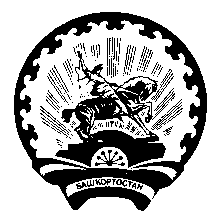 РЕСПУБЛИКА БАШКОРТОСТАН Администрация сельского поселенияМичуринский сельсоветмуниципального районаШаранский район  452638,с. Мичуринск, ул. Лесопарковая ,12  тел.(34769) 2-44-48